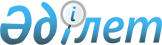 Қазақстан Республикасы Денсаулық сақтау министрлігінің "Республикалық психиатрия, психотерапия және наркология ғылыми-практикалық орталығы" республикалық мемлекеттік қазыналық кәсіпорнын қайта ұйымдастыру туралыҚазақстан Республикасы Үкіметінің 2013 жылғы 16 қыркүйектегі № 959 қаулысы.
      Қазақстан Республикасының Үкіметі ҚАУЛЫ ЕТЕДІ:
      1. Қазақстан Республикасы Денсаулық сақтау министрлігінің "Республикалық психиатрия, психотерапия және наркология ғылыми-практикалық орталығы" республикалық мемлекеттік қазыналық кәсіпорны заңнамада белгіленген тәртіппен қайта құру жолымен Қазақстан Республикасы Денсаулық сақтау министрлігінің "Республикалық психиатрия, психотерапия және наркология ғылыми-практикалық орталығы" шаруашылық жүргізу құқығындағы республикалық мемлекеттік кәсіпорны (бұдан әрі - кәсіпорын) болып қайта ұйымдастырылсын.
      2. Қазақстан Республикасы Денсаулық сақтау министрлігі кәсіпорынға қатысты мемлекеттік басқарудың тиісті саласына басшылық ету жөніндегі уәкілетті орган болып белгіленсін.
      3. Кәсіпорын қызметінің негізгі мәні денсаулық сақтау саласындағы қызметті жүзеге асыру болып белгіленсін.
      4. Қазақстан Республикасы Денсаулық сақтау министрлігі заңнамада белгіленген тәртіппен:
      1) кәсіпорынның жарғысын Қазақстан Республикасы Қаржы министрлігінің Мемлекеттік мүлік және жекешелендіру комитетіне бекітуге енгізсін;
      2) кәсіпорынның әділет органдарында мемлекеттік тіркелуін қамтамасыз етсін;
      3) осы қаулыдан туындайтын өзге де шараларды қабылдасын.
      5. Қоса беріліп отырған Қазақстан Республикасы Үкіметінің кейбір шешімдеріне енгізілетін  өзгерістер бекітілсін.
      6. Осы қаулы қол қойылған күнінен бастап қолданысқа енгізіледі. Қазақстан Республикасы Үкіметінің кейбір шешімдеріне енгізілетін өзгерістер
      1. Күші жойылды - ҚР Үкіметінің 23.09.2014  № 1005 қаулысымен.
      2. Күші жойылды - ҚР Үкіметінің 28.08.2015  № 683 қаулысымен.
      3. Күші жойылды - ҚР Үкіметінің 03.06.2022 № 361 (алғашқы ресми жарияланған күнінен бастап қолданысқа енгізіледі) қаулысымен.


					© 2012. Қазақстан Республикасы Әділет министрлігінің «Қазақстан Республикасының Заңнама және құқықтық ақпарат институты» ШЖҚ РМК
				
Қазақстан Республикасының
Премьер-Министрі
С.АхметовҚазақстан Республикасы
Үкіметінің
2013 жылғы 16 қыркүйектегі
№ 959 қаулысымен
бекітілген